INNHOLDINNLEDNING	21. JOH 2:19-26	3DEN GNOSTISKE TODELINGEN (DUALISME)	3GNOSTISKE SYN PÅ JESUS	4FORFATTER?	4HENSIKTEN TIL JOHANNES:	4BISKOP IRENEUS (130-200 E.KR.)	4SIRKULÆR STRUKTUR	4STRUKTUR	4ÅPNING (1:1-4)	5HVA BETYR DET AT GUD ER LYS? (1:5)	5HVA BETYR DET Å VANDRE I LYSET? (1:6-7)	53 TESTER FOR Å AVSLØRE VRANGLÆRERE	65:6-8	85:13	8SYND SOM FØRER TIL DØD (5:16-17)	85:20	914 TING VI KAN VITE FRA 1. JOHANNES:	9HOVEDTEMA: BLI I JESUS SÅ HAR DU EVIG LIV	91. TEST: RETT LÆRE (A. KRISTOLOGI OG BIBELEN)	101. TEST: RETT LÆRE (B. FELLESSKAP MED GUD)	102. TEST: RETT LIV - BEKJENNE SYND	113. TEST: KJÆRLIGHET - DET KRISTNE FELLESSKAPET	11REFLEKSJONSSPØRSMÅL	11INNLEDNINGForfatteren sier ikke hvem han er, men både kirkefedre og skrivestil peker i retning av apostelen Johannes. Bakgrunnen for brevet ser ut til å være en menighetssplittelse, hvor noen som har gått ut av menigheten (2:19) nå fornekter at Jesus er Messias (2:22-23), skaper forvirring og fører vill (2:26) og fornekter at Jesus kom som et menneske (4:2-3). De fjernet dermed forsoningen (2:2, 4:10). De hevdet at det var frelse et annet sted enn i Jesu død på korset, og det var alvorlig.Kirkehistorisk tradisjon sier at Johannesevangeliet ble skrevet for å fjerne gnostisk vranglære, og det er derfor godt mulig 1. Johannes også korrigerer gnostikernes syn på Jesus og frelse, og at disse som brøt med menigheten hadde en gnostisk teologi. Gnostikere skilte mellom mennesket Jesus og den guddommelige Kristus, fordi de ikke kunne tro at Gud hadde blitt menneske. De mente også at frelse kom gjennom kunnskap (gresk: gnosis) og ikke ved tro på Jesus. Johannes snakker mye om at vi kan "vite", kanskje for å gå imot gnostikernes påstander.Johannes ønsker med dette brevet å bevare menigheten og få dem til å holde seg til budskapet de hørte i begynnelsen (2:24). Han vil også forsikre dem om at de har evig liv (5:13), og han gir dem tre tester som kan å hjelpe dem til å identifisere ekte troende blant de som vil villede dem. De må ha:Rett lære (f.eks. 2:22-23, 4:2-3)Rett livsstil (f.eks. 2:3-6, 3:6-10)Kjærlighet (f.eks. 2:9-11, 4:20 - 5:2)Johannes skriver "sirkulært" og kommer derfor innom de samme temaene flere ganger. Derfor har man på ingen måte blitt enige om en struktur på brevet. Men vi har i alle fall en åpning i 1:1-4 og en avslutning i 5:13-21, eventuelt 5:18-21.Alle skriftene til Johannes dateres vanligvis til 90-tallet.Refleksjonsspørsmål:Har du noen gang vært forvirret om det du tror på? Hvordan kan du være sikker på at du tror på det rette? Kan du vite at du er frelst? Hvilken religion har sannheten?1. JOH 2:19-26"De kom fra oss, men de var ikke av oss. Hadde de vært av oss, ville de blitt hos oss. Slik skulle det bli klart at ikke alle er av oss. Men dere er alle salvet av Den hellige og kjenner sannheten. Jeg skriver ikke til dere fordi dere ikke kjenner sannheten, men fordi dere kjenner den og vet at ingen løgn kommer fra sannheten. Og hvem er løgneren, om ikke den som fornekter at Jesus er Kristus? Han er Antikrist, han som fornekter Faderen og Sønnen. Den som fornekter Sønnen, har ikke fellesskap med Faderen. Den som bekjenner Sønnen, har også fellesskap med Faderen. La det som dere har hørt fra begynnelsen, bli værende i dere. For dersom det dere har hørt fra begynnelsen, blir i dere, vil også dere bli værende i Sønnen og i Faderen. Og dette er det han har lovet oss: det evige liv. Når jeg skriver dette, tenker jeg på dem som fører dere vill."Johannes skrev dette i kjølvannet av en menighetssplittelse. Noen har gått ut av menigheten (2:19). De fornekter at Jesus er Messias (Kristus) (2:22-23). De skaper forvirring og fører vill (2:26). De fornekter at Jesus kom som et menneske:På dette kjenner dere Guds Ånd: Hver ånd som bekjenner at Jesus Kristus er kommet i kjøtt og blod, er av Gud. Men enhver ånd som ikke bekjenner Jesus, er ikke av Gud. (4:2-3) Dermed forkynner de frelse et annet sted enn i Jesu fysiske død på korsetMuligens en forløper til gnostisismenDEN GNOSTISKE TODELINGEN (DUALISME)Det gnosiske synet er at det materielle er ondt og det åndelige er godt. «gnosis» betyr «kunnskap». De mener frelse fra verden oppnås ved spesiell innsikt som kun åpenbares for den intellektuelle eliten. Kunnskapen er “passord” for å kunne komme seg forbi åndelige hindringer i universet på vei tilbake til "den store himmelske ånd".GNOSTISKE SYN PÅ JESUSDet bare så ut som at han hadde en fysisk kropp. Egentlig var han bare en ånd.Den guddommelige Kristus kom over mennesket Jesus fra Nasaret i dåpen, men forlot ham før korsfestelsen.Johannes møtte trolig på syn nr. 2, som da blir mest relevant for tolkningen av brevet.FORFATTER?Kirkefedre og skrivestil peker i retning av apostelen Johannes. Hvis Johannesevangeliet går imot gnostisismen, er det godt mulig 1. Johannes også korrigerer et gnostisk syn på Jesus og frelse. Johannes snakker mye om at leserne kan vite, kanskje for å gå imot gnostikernes påstander om nødvendigheten av spesiell kunnskap.HENSIKTEN TIL JOHANNES:1. Bevare menigheten og få dem til å holde seg til budskapet de hørte i begynnelsen (2:24)2. Forsikre dem om at de har evig liv (spesielt i 5:13)"Originalitet er det siste man bør forvente av en teolog. Vranglære oppstår fra kløen etter noe nytt." Biskop Ireneus (130-200 e.Kr.)STRUKTUR“Østlig” struktur. Sirkulært med økt intensitet. Temaene utfoldes mer og mer1:1-4		Åpning: Hans autoritet som øyenvitne1:5-5:12	Bli i Kristus5:13-21	AvslutningÅPNING (1:1-4)"Det som var fra begynnelsen, det vi har hørt, det vi har sett med egne øyne, det vi så og som hendene våre tok på, det forkynner vi: livets ord. Og livet ble åpenbart, vi har sett det og vitner om det og forkynner dere det evige liv, som var hos Far og ble åpenbart for oss. Det som vi har sett og hørt, forkynner vi også for dere, for at dere skal ha fellesskap med oss, vi som har fellesskap med Far og med hans Sønn Jesus Kristus. Og dette skriver vi for at vår glede skal være fullkommen."HVA BETYR DET AT GUD ER LYS? (1:5)1. I herlighet (assosiasjoner til fysisk lys)Sal 104:1b-2a: “Du har kledd deg i høyhet og herlighet. Du svøper lyset om deg som en kappe.”1 Tim 6:15-16: “…han, den salige og eneste hersker, kongenes konge og herrenes herre, den eneste som er udødelig, som bor i et lys dit ingen kan komme, han som intet menneske har sett og ingen kan se.”2. I sannhet (intellektuelt)Joh 1:9 - “Det sanne lys, som lyser opp ethvert menneske, kom nå til verden.”3. I hellighet (moralsk)Joh 3:19-21: “Og dette er dommen: Lyset er kommet til verden, men menneskene elsket mørket høyere enn lyset fordi deres gjerninger var onde. For den som gjør det onde, hater lyset og kommer ikke til lyset, for at hans gjerninger ikke skal bli avslørt. Men den som følger sannheten, kommer til lyset, så det skal bli klart at hans gjerninger er gjort i Gud.»Gud og mørke (usannhet, ondskap) er gjensidig utelukkendeHVA BETYR DET Å VANDRE I LYSET? (1:6-7)Ha fellesskap med Gud (1:6, 1:3)Kjenne ham (2:4)Holde hans bud (2:4, 3:24)Tro på Jesus og elske hverandre (3:23)Ha fellesskap med hverandre (1:7, 1:3)Elske sine søsken i troen (2:9-11)Bli renset for all synd (1:7)Innrømme og bekjenne våre synder (1:8-10)Jesus Kristus er vår talsmann (2:1)3 TESTER FOR Å AVSLØRE VRANGLÆRERE1. Rett lære (2:22-23, 4:2-3)2:18: «Mine barn, dette er den siste tid. Dere har hørt at Antikrist skal komme, og mange antikrister har alt stått fram. Derfor vet vi at dette er den siste tid.» 4:1-3: «Mine kjære, tro ikke enhver ånd! Prøv åndene om de er av Gud! For det er gått mange falske profeter ut i verden. På dette kjenner dere Guds Ånd: Hver ånd som bekjenner at Jesus Kristus er kommet i kjøtt og blod, er av Gud. Men enhver ånd som ikke bekjenner Jesus, er ikke av Gud. Det er ånden til Antikrist, som dere har hørt skal komme. Og den ånden er allerede nå i verden.»Mark 13:22: "For falske messiaser og falske profeter skal stå fram og gjøre tegn og under for om mulig å føre de utvalgte vill." (1 Joh 2:26)2:22-23: «Og hvem er løgneren, om ikke den som fornekter at Jesus er Kristus? Han er Antikrist, han som fornekter Faderen og Sønnen. Den som fornekter Sønnen, har ikke fellesskap med Faderen.»Skillet mellom mennesket Jesus og den guddommelige Kristus.De som fornekter at Jesus er Kristus/Messias kan umulig ha fellesskap med Faderen. Jesus er eneste veien.4,2-3: «Hver ånd som bekjenner at Jesus Kristus er kommet i kjøtt og blod, er av Gud. Men enhver ånd som ikke bekjenner Jesus, er ikke av Gud.»Begge retninger i gnostisismen? Jesus så ikke bare ut til å være fysisk, det er nødvendig å akseptere inkarnasjonen. Og ikke noe skille mellom Jesus og Kristus. Inkarnasjonen er grunnleggende og avgjørende.2. Rett liv (1:5-6, 2:3-6, 2:29, 3:6-10)2:3-6: «På dette vet vi at vi kjenner ham: at vi holder hans bud. Den som sier: «Jeg kjenner ham», men ikke holder hans bud, er en løgner, og sannheten er ikke i ham. Men Guds kjærlighet er i sannhet blitt fullendt i den som holder hans ord. Slik kan vi vite at vi er i ham. Den som sier: «Jeg er i ham», må leve slik Jesus levde.»3:4-10: «Hver den som gjør synd, gjør opprør mot loven, ja, synd er opprør mot loven. Og dere vet at han åpenbarte seg for å bære bort våre synder, og i ham finnes det ingen synd. Den som blir værende i ham, synder ikke. Den som synder, har ikke sett ham og ikke kjent ham. Mine barn, la ikke noen føre dere vill! Den som gjør det som er rett, er rettferdig, slik Kristus er rettferdig. Den som gjør synd, er av djevelen, for djevelen har syndet fra begynnelsen av. Og det var for å gjøre ende på djevelens gjerninger at Guds Sønn åpenbarte seg. Den som er født av Gud, gjør ikke synd. For det Gud har sådd, blir i ham. Han kan ikke synde, for han er født av Gud. Slik viser det seg hvem som er Guds barn, og hvem som er djevelens barn: Den som ikke gjør det som er rett, og som ikke elsker sin bror, er ikke av Gud.»3. Kjærlighet (2:9-11, 3:10-19, 4:7-8, 4:20 - 5:2)4:7-11: «Mine kjære, la oss elske hverandre! For kjærligheten er fra Gud, og hver den som elsker, er født av Gud og kjenner Gud. Den som ikke elsker, har aldri kjent Gud, for Gud er kjærlighet. Og ved dette ble Guds kjærlighet åpenbart blant oss, at Gud sendte sin enbårne Sønn til verden for at vi skulle leve ved ham. Ja, dette er kjærligheten, ikke at vi har elsket Gud, men at han har elsket oss og sendt sin Sønn til soning for våre synder. Mine kjære, har Gud elsket oss slik, da skylder også vi å elske hverandre.»5:6-8 Gnostikerne kunne ikke tro at Jesus var både Gud og menneske. De mente at den guddommelige Kristus kom over mennesket Jesus fra Nasaret i dåpen, men forlot ham før han døde på korset.Godt mulig disse versene betyr at Jesus Kristus både ble døpt (vann) og døde (blod), uten at noe skal skilles fra hverandre. Ånden “er vitne” om dette i enhver troendes indre (2:27).5:13"Dette har jeg skrevet til dere for at dere skal vite at dere har evig liv, dere som tror på Guds Sønns navn."SYND SOM FØRER TIL DØD (5:16-17)Fysisk død?Uttrykket “synd som fører til død” betyr alltid fysisk død i GT og annen jødisk litteratur.Jesus om Lasarus: “Denne sykdommen fører ikke til døden, men er til Guds ære.” (Joh 11:4)Som i Apg 5, 1 Kor 11:30.I så fall vil ikke Johannes at de skal be for de døde.Åndelig død?En ukjent synd som gjør at du mister frelsen ville gå imot alt han har skrevet i dette brevet til nå. Det er nødt til å være at man fornekter at Jesus er Guds sønn. Da avviser man den eneste måten synd kan bli tilgitt på.De har tilgivelse for all synd (1:7, 2:12). Å bevisst velge seg ut av det kristne fellesskapet ved å fornekte Jesus, slik utbryterne har gjort, vil da føre til åndelig død.De trenger ikke bruke tid og krefter på å be for de som har gått ut av menigheten. De har kjent sannheten, men så har de valgt å gå en annen vei. Men han forbyr ikke bønn for dette heller.5:20“Vi vet også at Guds Sønn er kommet, og han har gitt oss forstand, så vi kjenner Den sanne. Vi er i Den sanne, vi som er i hans Sønn, Jesus Kristus. Han er den sanne Gud og det evige liv.” “det evige liv, som var hos Far og ble åpenbart for oss.” (1:2)Det evige livet finnes bare i den Jesus som de har kjent helt fra begynnelsen, fordi han faktisk er Den sanne Gud selv.14 TING VI KAN VITE FRA 1. JOHANNES:At vi kjenner Gud siden vi holder hans bud. (2:3)At vi er i Gud fordi vi holder hans ord (2:5)At vi skal bli lik Jesus når han åpenbarer seg (3:2)At Jesus åpenbarte seg for å bære bort våre synder (3:5)At vi er gått over fra døden til livet, for vi elsker våre søsken. (3:14)At vi er av sannheten når vi elsker i gjerning og sannhet, og vi kan la vårt hjerte falle til ro for hans ansikt. (3:18-19)At han er i oss, det vet vi fordi han har gitt oss sin Ånd. (3:24 og 4:13)At hver ånd som bekjenner at Jesus Kristus er kommet i kjøtt og blod, er av Gud. (4:2)At vi elsker Guds barn når vi elsker Gud og holder hans bud. (5:2)At vi har evig liv, vi som tror på Guds Sønns navn. (5:13)At han hører oss hva vi enn ber om, og at vi allerede har det vi har bedt ham om. (5:15)At hver den som er født av Gud, ikke fortsetter å synde. (5:18)At vi er av Gud, og at hele verden ligger i det onde. (5:19)At Guds Sønn er kommet, og han har gitt oss forstand, så vi kjenner Den sanne. (5:20)HOVEDTEMA: BLI I JESUS SÅ HAR DU EVIG LIV 2:6, 2:24, 2:27, 28, 3:6, 3:24, 4:13, 4:16"Den som sier: «Jeg er i ham», må leve slik Jesus levde." 2:6"La det som dere har hørt fra begynnelsen, bli værende i dere. For dersom det dere har hørt fra begynnelsen, blir i dere, vil også dere bli værende i Sønnen og i Faderen." 2:24"Men salven dere har fått fra ham, blir værende i dere, så dere trenger ikke opplæring fra noen. For hans salve lærer dere om alt, og den er sann og uten løgn. Bli da i ham, slik den har lært dere." 2:27"Ja, bli i ham, barn! Da kan vi være frimodige når Kristus åpenbarer seg, og ikke bli vist bort med skam når han kommer." 2:28"Den som blir værende i ham, synder ikke. Den som synder, har ikke sett ham og ikke kjent ham." 3:6"Den som holder hans bud, blir værende i Gud og Gud i ham. Og at han er i oss, det vet vi fordi han har gitt oss sin Ånd." 3:24"At vi blir i ham og han i oss, det vet vi fordi han har gitt oss av sin Ånd." 4:13"Og vi har lært å kjenne den kjærlighet Gud har til oss, og vi har trodd på den. Gud er kjærlighet, og den som blir i kjærligheten, blir i Gud og Gud i ham." 4:16REFLEKSJON RUNDT DE 3 TESTENE FOR Å AVSLØRE VRANGLÆRE1. TEST: RETT LÆRE (A. KRISTOLOGI OG BIBELEN)Det evige liv finnes bare i den sanne Jesus. Vi har dette livet når vi holder oss til det apostlene skrev i NT. NT består av apostlenes vitnesbyrd, fordi det var apostlene som hadde vært øyenvitner, var utvalgt og hadde fått autoritet av Jesus. Bibelen gir oss den rette lære, ikke mennesker som har fått spesiell kunnskap eller åpenbaringer. Står du støtt nok i dette?1. TEST: RETT LÆRE (B. FELLESSKAP MED GUD)Johannes sier vi kan kjenne Jesus, som er den sanne Gud (2:23, 5:20) og ha fellesskap med Faderen og Sønnen (1:3). Har vi innsett hva dette vil si? Lever vi i dette fellesskapet? Hvordan fungerer dette i livet ditt? Tar vi vare på det?2. TEST: RETT LIV - BEKJENNE SYNDFor å ha dette fellesskapet med Gud må vi la Jesus være vår forsvarsadvokat, men da må vi bekjenne vår synd (1:8 - 2:2, 3:3, 6). Sier vi at vi “ikke har synd”? Redefinerer vi synd for å unnskylde oss?3. TEST: KJÆRLIGHET - DET KRISTNE FELLESSKAPETAksepterer vi andre i Guds fellesskap? Kristne som mener noe annet? Kristne som irriterer oss? Kanskje forrige punkt er sentralt? Når vi lar Jesus rense oss for all synd og vi har fellesskap med Gud, blir det naturlig å elske andre. (1:7)REFLEKSJONSSPØRSMÅL1. Står du støtt nok i hva Bibelen sier om Jesus?2. Hvordan har du fellesskap med Gud? Hva er utfordrende?3. Redefinerer vi synd? Tar vi det alvorlig nok?4. Hvordan står det til med det kristne fellesskapet?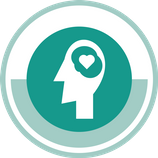 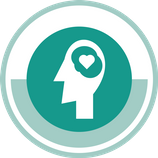 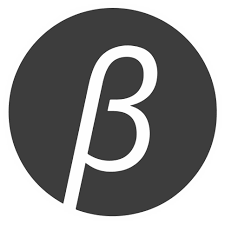 